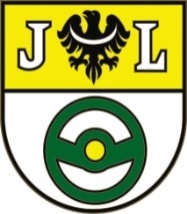 NABÓR WNIOSKÓW DO PROGRAMU OGRANICZENIA NISKIEJ EMISJI DLA GMINY JELCZ-LASKOWICE (PONE) W 2023 r. 	Zasadniczym celem Programu Ograniczenia Niskiej Emisji (PONE) jest ograniczenie niskiej emisji szkodliwych substancji emitowanych do atmosfery przez kotły zainstalowane głównie w prywatnych domach jednorodzinnych. Ograniczenie tej emisji spowoduje poprawę stanu zdrowia i warunków życia mieszkańców oraz polepszenie walorów estetycznych regionu. 	Program ten realizowany jest poprzez wymianę nieefektywnych źródeł ciepła na kotły efektywne i ekologiczne. Najważniejszą zaletą Programu Ograniczenia Niskiej Emisji jest to, że każdy uczestniczący w nim Inwestor otrzyma w formie dotacji częściowe pokrycie nakładów poniesionych przy realizacji inwestycji. Przykładowo: mieszkaniec realizujący 
w ramach Programu wymianę źródła ciepła (kotła wraz z osprzętem), otrzyma pomoc 
od Burmistrza Jelcza-Laskowic w wysokości do 50% kosztów kwalifikowanych inwestycji, ale nie powyżej maksymalnej kwoty określonej w Regulaminie PONE.	Program realizowany będzie przez Urząd Miasta i Gminy Jelcz-Laskowice 
ze środków budżetu Gminy Jelcz-Laskowice.	Jednocześnie informuję, że  w Dzienniku Urzędowym  Województwa  Dolnośląskiego w dniu 02 marca 2023 r. ogłoszono podjętą przez Radę Miejską w Jelczu-Laskowicach uchwałę nr LIX.531.2023 z dnia 24.02.2023r w sprawie określenia zasad udzielania dotacji celowych ze środków budżetu Gminy Jelcz-Laskowice na dofinansowanie przedsięwzięć służących ochronie powietrza, która uprawomocniła się w dniu 16 marca 2023 r.	Burmistrz Jelcza-Laskowic informuje, że trwa nabór wniosków do Programu Ograniczenia Niskiej Emisji na rok 2023 (dotyczy wymiany pieców c.o.)Ostateczny termin składania wniosków upływa w dniu 31 maja 2023 r.	Przedmiotowa uchwała, regulamin określający zasady i tryb udzielania dotacji celowych ze środków budżetu Gminy Jelcz-Laskowice, na dofinansowanie przedsięwzięć służących ochronie powietrza, związanych z trwałą likwidacją ogrzewania opartego 
na paliwie stałym na terenie gminy Jelcz-Laskowice i wniosek są dostępne do pobrania 
na stronie internetowej tutejszego Urzędu:https://www.um.jelcz-laskowice.finn.pl/biporaz w wersji papierowej w Urzędzie Miasta i Gminy Jelcz-Laskowice.